АДМИНИСТРАЦИЯ БЕРЕЗОВСКОГО РАЙОНА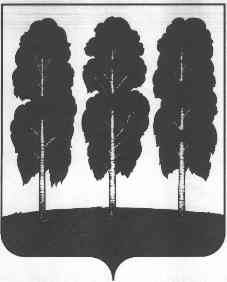 ХАНТЫ – МАНСИЙСКОГО АВТОНОМНОГО ОКРУГА – ЮГРЫПОСТАНОВЛЕНИЕот 10.02.2021	                                                                                                   № 147пгт. Березово О внесении изменений в постановление администрации Березовского района от 26.12.2019                № 1530 «О муниципальной программе «Содействие занятости населения городского поселения Березово и признании утратившими силу некоторых муниципальных правовых актов администрации Березовского района»В целях приведения в  соответствие объемов финансирования муниципальной программы,  на основании  решения Совета депутатов городского поселения Березово  от 25.12.2020  № 266  «О бюджете городского поселения Березово на 2021 год и  плановый период 2022 и 2023 годов», на основании  решения Совета депутатов городского поселения Березово  от 28.12.2020  № 270 «О внесении изменений в решение Совета депутатов городского поселения Березово  от 20.12.2019 № 214 «О бюджете городского поселения Березово на 2020 год и  плановый период 2021 и 2022 годов»:1. Внести в   приложение к постановлению администрации Березовского района от 26.12.2019 № 1530 «О муниципальной программе «Содействие занятости населения городского поселения Березово  и признании утратившими силу некоторых муниципальных правовых актов администрации Березовского района» (далее – муниципальная программа) следующие изменения:1.1. В паспорте муниципальной программы строку «Параметры финансового обеспечения муниципальной программы» изложить в следующей редакции:      «													       ».2. Таблицу 1  муниципальной программы изложить в следующей редакции согласно приложению  к настоящему постановлению.	2. Таблицу 2  муниципальной программы изложить в следующей редакции согласно приложению  к настоящему постановлению.3. Опубликовать настоящее постановление в газете «Жизнь Югры» и разместить на официальном веб-сайте органов местного самоуправления Березовского района.4. Настоящее постановление вступает в силу после его официального опубликования.И.о. главы района 							                 С.Ю.Билаш           Целевые показатели муниципальной программы  Параметры финансового обеспечения муниципальной программы Общий объем финансирования муниципальной программы на 2020 – 2025  годы составил: 37717,9 тыс. рублей, в том числе за счет средств:-бюджета Ханты-Мансийского автономного округа  - 16407,9 тыс. рублей , из них:  2020 год – 2907,9тысяч рублей;  2021 год – 3000,0 тысяч рублей  2022 год – 3000,0 тысяч рублей;  2023 год – 2500,0 тысяч рублей  2024 год – 2500,0 тысяч рублей;  2025 год – 2500,0 тысяч рублей-бюджет поселения- 21310,0 тыс.рублей, из них:.  2020 год – 3810,0 тысяч рублей;  2021 год – 3500,0  тысяч рублей  2022 год – 3500,0 тысяч рублей;  2023 год – 3500,0 тысяч рублей  2024 год – 3500,0 тысяч рублей;  2025 год – 3500,0 тысяч рублейЕжегодные объемы финансирования программы за счет средств бюджетов: автономного округа, городского поселения Березово определяются в соответствии с утвержденными бюджетами на соответствующий финансовый год.В ходе реализации программы ежегодные объемы финансирования мероприятий при необходимости подлежат корректировке. Приложение 1 к постановлению администрации Березовского района                                      от 10.02.2021  № 147   Таблица 1  Таблица 1  Таблица 1  Таблица 1  Таблица 1  Таблица 1  Таблица 1  Таблица 1  Таблица 1  Таблица 1 № показателяНаименование целевых показателей Базовый показатель на начало реализациимуниципальной программы      на 01.01.2020Значение показателя по годамЗначение показателя по годамЗначение показателя по годамЗначение показателя по годамЗначение показателя по годамЗначение показателя по годамЦелевое значение показателя на момент окончания реализации муниципальной программыРасчет показателя№ показателяНаименование целевых показателей Базовый показатель на начало реализациимуниципальной программы      на 01.01.2020202020212022202320242025Целевое значение показателя на момент окончания реализации муниципальной программыРасчет показателя12345678910111Численность зарегистрированных безработных граждан городского поселения Березово, человек158294231206180170168168Определяется как количество безработных граждан официально зарегистрированных в органе службы занятости населения2Уровень зарегистрированной безработицы в городском поселении Березово, %3,305,994,774,273,743,533,503,50Определяется как соотношение безработных граждан к экономически активному населению городского поселения Березово3Коэффициент напряженности на рынке труда в городском поселении Березово, человек/вакансию3,45,284,163,663,122,92,82,8Определяется как соотношение безработных граждан к количеству вакансий городского поселения Березово Приложение 2 к постановлению администрации Березовского района                                      от 10.02.2021  № 147  Приложение 2 к постановлению администрации Березовского района                                      от 10.02.2021  № 147  Приложение 2 к постановлению администрации Березовского района                                      от 10.02.2021  № 147  Приложение 2 к постановлению администрации Березовского района                                      от 10.02.2021  № 147  Приложение 2 к постановлению администрации Березовского района                                      от 10.02.2021  № 147  Приложение 2 к постановлению администрации Березовского района                                      от 10.02.2021  № 147  Приложение 2 к постановлению администрации Березовского района                                      от 10.02.2021  № 147  Приложение 2 к постановлению администрации Березовского района                                      от 10.02.2021  № 147  Приложение 2 к постановлению администрации Березовского района                                      от 10.02.2021  № 147  Приложение 2 к постановлению администрации Березовского района                                      от 10.02.2021  № 147  Таблица 2  Таблица 2  Таблица 2  Таблица 2  Таблица 2  Таблица 2  Таблица 2  Таблица 2  Таблица 2  Таблица 2  Таблица 2  Таблица 2  Таблица 2  Таблица 2  Таблица 2  Таблица 2  Таблица 2  Таблица 2  Таблица 2  Таблица 2  Таблица 2  Таблица 2  Таблица 2  Таблица 2  Таблица 2  Таблица 2  Таблица 2  Таблица 2  Таблица 2  Таблица 2  Таблица 2  Таблица 2  Таблица 2  Распределение финансовых ресурсов муниципальной программы  Распределение финансовых ресурсов муниципальной программы  Распределение финансовых ресурсов муниципальной программы  Распределение финансовых ресурсов муниципальной программы  Распределение финансовых ресурсов муниципальной программы  Распределение финансовых ресурсов муниципальной программы  Распределение финансовых ресурсов муниципальной программы  Распределение финансовых ресурсов муниципальной программы  Распределение финансовых ресурсов муниципальной программы  Распределение финансовых ресурсов муниципальной программы  Распределение финансовых ресурсов муниципальной программы  Распределение финансовых ресурсов муниципальной программы  Распределение финансовых ресурсов муниципальной программы  Распределение финансовых ресурсов муниципальной программы  Распределение финансовых ресурсов муниципальной программы  Распределение финансовых ресурсов муниципальной программы  Распределение финансовых ресурсов муниципальной программы  Распределение финансовых ресурсов муниципальной программы  Распределение финансовых ресурсов муниципальной программы  Распределение финансовых ресурсов муниципальной программы  Распределение финансовых ресурсов муниципальной программы  Распределение финансовых ресурсов муниципальной программы  Распределение финансовых ресурсов муниципальной программы  Распределение финансовых ресурсов муниципальной программы  Распределение финансовых ресурсов муниципальной программы  Распределение финансовых ресурсов муниципальной программы  Распределение финансовых ресурсов муниципальной программы  Распределение финансовых ресурсов муниципальной программы  Распределение финансовых ресурсов муниципальной программы  Распределение финансовых ресурсов муниципальной программы  Распределение финансовых ресурсов муниципальной программы  Распределение финансовых ресурсов муниципальной программы  Распределение финансовых ресурсов муниципальной программы  Распределение финансовых ресурсов муниципальной программы  №   Основные мероприятия муниципальной программы                                       (их связь  с целевыми показателями муниципальной программы )  Основные мероприятия муниципальной программы                                       (их связь  с целевыми показателями муниципальной программы )  Основные мероприятия муниципальной программы                                       (их связь  с целевыми показателями муниципальной программы )  Основные мероприятия муниципальной программы                                       (их связь  с целевыми показателями муниципальной программы )  Основные мероприятия муниципальной программы                                       (их связь  с целевыми показателями муниципальной программы )  Основные мероприятия муниципальной программы                                       (их связь  с целевыми показателями муниципальной программы )  Ответственный исполнитель/ соисполнитель  Ответственный исполнитель/ соисполнитель  Ответственный исполнитель/ соисполнитель  Ответственный исполнитель/ соисполнитель  Ответственный исполнитель/ соисполнитель  Ответственный исполнитель/ соисполнитель  Ответственный исполнитель/ соисполнитель  Ответственный исполнитель/ соисполнитель  Источники финансирования  Источники финансирования  Источники финансирования  Финансовые затраты на реализацию, тыс. рублей  Финансовые затраты на реализацию, тыс. рублей  Финансовые затраты на реализацию, тыс. рублей  Финансовые затраты на реализацию, тыс. рублей  Финансовые затраты на реализацию, тыс. рублей  Финансовые затраты на реализацию, тыс. рублей  Финансовые затраты на реализацию, тыс. рублей  Финансовые затраты на реализацию, тыс. рублей  Финансовые затраты на реализацию, тыс. рублей  Финансовые затраты на реализацию, тыс. рублей  Финансовые затраты на реализацию, тыс. рублей  Финансовые затраты на реализацию, тыс. рублей  Финансовые затраты на реализацию, тыс. рублей  Финансовые затраты на реализацию, тыс. рублей  Финансовые затраты на реализацию, тыс. рублей  Финансовые затраты на реализацию, тыс. рублей  №   Основные мероприятия муниципальной программы                                       (их связь  с целевыми показателями муниципальной программы )  Основные мероприятия муниципальной программы                                       (их связь  с целевыми показателями муниципальной программы )  Основные мероприятия муниципальной программы                                       (их связь  с целевыми показателями муниципальной программы )  Основные мероприятия муниципальной программы                                       (их связь  с целевыми показателями муниципальной программы )  Основные мероприятия муниципальной программы                                       (их связь  с целевыми показателями муниципальной программы )  Основные мероприятия муниципальной программы                                       (их связь  с целевыми показателями муниципальной программы )  Ответственный исполнитель/ соисполнитель  Ответственный исполнитель/ соисполнитель  Ответственный исполнитель/ соисполнитель  Ответственный исполнитель/ соисполнитель  Ответственный исполнитель/ соисполнитель  Ответственный исполнитель/ соисполнитель  Ответственный исполнитель/ соисполнитель  Ответственный исполнитель/ соисполнитель  Источники финансирования  Источники финансирования  Источники финансирования  всего  всего  всего в том числев том числев том числев том числев том числев том числев том числев том числев том числев том числев том числев том числев том числе №   Основные мероприятия муниципальной программы                                       (их связь  с целевыми показателями муниципальной программы )  Основные мероприятия муниципальной программы                                       (их связь  с целевыми показателями муниципальной программы )  Основные мероприятия муниципальной программы                                       (их связь  с целевыми показателями муниципальной программы )  Основные мероприятия муниципальной программы                                       (их связь  с целевыми показателями муниципальной программы )  Основные мероприятия муниципальной программы                                       (их связь  с целевыми показателями муниципальной программы )  Основные мероприятия муниципальной программы                                       (их связь  с целевыми показателями муниципальной программы )  Ответственный исполнитель/ соисполнитель  Ответственный исполнитель/ соисполнитель  Ответственный исполнитель/ соисполнитель  Ответственный исполнитель/ соисполнитель  Ответственный исполнитель/ соисполнитель  Ответственный исполнитель/ соисполнитель  Ответственный исполнитель/ соисполнитель  Ответственный исполнитель/ соисполнитель  Источники финансирования  Источники финансирования  Источники финансирования  всего  всего  всего 2020202020212021202220222023202320242024202520252025122222233333333444555667788991010111111 Подпрограмма 1. «Содействие трудоустройству граждан» Подпрограмма 1. «Содействие трудоустройству граждан» Подпрограмма 1. «Содействие трудоустройству граждан» Подпрограмма 1. «Содействие трудоустройству граждан» Подпрограмма 1. «Содействие трудоустройству граждан» Подпрограмма 1. «Содействие трудоустройству граждан» Подпрограмма 1. «Содействие трудоустройству граждан» Подпрограмма 1. «Содействие трудоустройству граждан» Подпрограмма 1. «Содействие трудоустройству граждан» Подпрограмма 1. «Содействие трудоустройству граждан» Подпрограмма 1. «Содействие трудоустройству граждан» Подпрограмма 1. «Содействие трудоустройству граждан» Подпрограмма 1. «Содействие трудоустройству граждан» Подпрограмма 1. «Содействие трудоустройству граждан» Подпрограмма 1. «Содействие трудоустройству граждан» Подпрограмма 1. «Содействие трудоустройству граждан» Подпрограмма 1. «Содействие трудоустройству граждан» Подпрограмма 1. «Содействие трудоустройству граждан» Подпрограмма 1. «Содействие трудоустройству граждан» Подпрограмма 1. «Содействие трудоустройству граждан» Подпрограмма 1. «Содействие трудоустройству граждан» Подпрограмма 1. «Содействие трудоустройству граждан» Подпрограмма 1. «Содействие трудоустройству граждан» Подпрограмма 1. «Содействие трудоустройству граждан» Подпрограмма 1. «Содействие трудоустройству граждан» Подпрограмма 1. «Содействие трудоустройству граждан» Подпрограмма 1. «Содействие трудоустройству граждан» Подпрограмма 1. «Содействие трудоустройству граждан» Подпрограмма 1. «Содействие трудоустройству граждан» Подпрограмма 1. «Содействие трудоустройству граждан» Подпрограмма 1. «Содействие трудоустройству граждан» Подпрограмма 1. «Содействие трудоустройству граждан» Подпрограмма 1. «Содействие трудоустройству граждан» Подпрограмма 1. «Содействие трудоустройству граждан»1.1Содействие улучшению положения на рынке труда не занятых трудовой деятельностью и безработных граждан показатели (показатели 1,2,3)Содействие улучшению положения на рынке труда не занятых трудовой деятельностью и безработных граждан показатели (показатели 1,2,3)Содействие улучшению положения на рынке труда не занятых трудовой деятельностью и безработных граждан показатели (показатели 1,2,3)Содействие улучшению положения на рынке труда не занятых трудовой деятельностью и безработных граждан показатели (показатели 1,2,3)Содействие улучшению положения на рынке труда не занятых трудовой деятельностью и безработных граждан показатели (показатели 1,2,3)Содействие улучшению положения на рынке труда не занятых трудовой деятельностью и безработных граждан показатели (показатели 1,2,3)Администрация Березовского района (управление по жилищно-коммунальному хозяйству)                             Муниципальное казенное учреждение  «Хозяйственно-эксплуатационная служба  администрации городского поселения  Березово»Администрация Березовского района (управление по жилищно-коммунальному хозяйству)                             Муниципальное казенное учреждение  «Хозяйственно-эксплуатационная служба  администрации городского поселения  Березово»Администрация Березовского района (управление по жилищно-коммунальному хозяйству)                             Муниципальное казенное учреждение  «Хозяйственно-эксплуатационная служба  администрации городского поселения  Березово»Администрация Березовского района (управление по жилищно-коммунальному хозяйству)                             Муниципальное казенное учреждение  «Хозяйственно-эксплуатационная служба  администрации городского поселения  Березово»Администрация Березовского района (управление по жилищно-коммунальному хозяйству)                             Муниципальное казенное учреждение  «Хозяйственно-эксплуатационная служба  администрации городского поселения  Березово»Администрация Березовского района (управление по жилищно-коммунальному хозяйству)                             Муниципальное казенное учреждение  «Хозяйственно-эксплуатационная служба  администрации городского поселения  Березово»Администрация Березовского района (управление по жилищно-коммунальному хозяйству)                             Муниципальное казенное учреждение  «Хозяйственно-эксплуатационная служба  администрации городского поселения  Березово»всего, в том числе:всего, в том числе:всего, в том числе:всего, в том числе:37717,937717,937717,96717,96717,96500,06500,06500,06500,06000,06000,06000,06000,06000,06000,06000,01.1Содействие улучшению положения на рынке труда не занятых трудовой деятельностью и безработных граждан показатели (показатели 1,2,3)Содействие улучшению положения на рынке труда не занятых трудовой деятельностью и безработных граждан показатели (показатели 1,2,3)Содействие улучшению положения на рынке труда не занятых трудовой деятельностью и безработных граждан показатели (показатели 1,2,3)Содействие улучшению положения на рынке труда не занятых трудовой деятельностью и безработных граждан показатели (показатели 1,2,3)Содействие улучшению положения на рынке труда не занятых трудовой деятельностью и безработных граждан показатели (показатели 1,2,3)Содействие улучшению положения на рынке труда не занятых трудовой деятельностью и безработных граждан показатели (показатели 1,2,3)Администрация Березовского района (управление по жилищно-коммунальному хозяйству)                             Муниципальное казенное учреждение  «Хозяйственно-эксплуатационная служба  администрации городского поселения  Березово»Администрация Березовского района (управление по жилищно-коммунальному хозяйству)                             Муниципальное казенное учреждение  «Хозяйственно-эксплуатационная служба  администрации городского поселения  Березово»Администрация Березовского района (управление по жилищно-коммунальному хозяйству)                             Муниципальное казенное учреждение  «Хозяйственно-эксплуатационная служба  администрации городского поселения  Березово»Администрация Березовского района (управление по жилищно-коммунальному хозяйству)                             Муниципальное казенное учреждение  «Хозяйственно-эксплуатационная служба  администрации городского поселения  Березово»Администрация Березовского района (управление по жилищно-коммунальному хозяйству)                             Муниципальное казенное учреждение  «Хозяйственно-эксплуатационная служба  администрации городского поселения  Березово»Администрация Березовского района (управление по жилищно-коммунальному хозяйству)                             Муниципальное казенное учреждение  «Хозяйственно-эксплуатационная служба  администрации городского поселения  Березово»Администрация Березовского района (управление по жилищно-коммунальному хозяйству)                             Муниципальное казенное учреждение  «Хозяйственно-эксплуатационная служба  администрации городского поселения  Березово»федеральный бюджетфедеральный бюджетфедеральный бюджетфедеральный бюджет0,00,00,00,00,00,00,00,00,00,00,00,00,00,00,00,01.1Содействие улучшению положения на рынке труда не занятых трудовой деятельностью и безработных граждан показатели (показатели 1,2,3)Содействие улучшению положения на рынке труда не занятых трудовой деятельностью и безработных граждан показатели (показатели 1,2,3)Содействие улучшению положения на рынке труда не занятых трудовой деятельностью и безработных граждан показатели (показатели 1,2,3)Содействие улучшению положения на рынке труда не занятых трудовой деятельностью и безработных граждан показатели (показатели 1,2,3)Содействие улучшению положения на рынке труда не занятых трудовой деятельностью и безработных граждан показатели (показатели 1,2,3)Содействие улучшению положения на рынке труда не занятых трудовой деятельностью и безработных граждан показатели (показатели 1,2,3)Администрация Березовского района (управление по жилищно-коммунальному хозяйству)                             Муниципальное казенное учреждение  «Хозяйственно-эксплуатационная служба  администрации городского поселения  Березово»Администрация Березовского района (управление по жилищно-коммунальному хозяйству)                             Муниципальное казенное учреждение  «Хозяйственно-эксплуатационная служба  администрации городского поселения  Березово»Администрация Березовского района (управление по жилищно-коммунальному хозяйству)                             Муниципальное казенное учреждение  «Хозяйственно-эксплуатационная служба  администрации городского поселения  Березово»Администрация Березовского района (управление по жилищно-коммунальному хозяйству)                             Муниципальное казенное учреждение  «Хозяйственно-эксплуатационная служба  администрации городского поселения  Березово»Администрация Березовского района (управление по жилищно-коммунальному хозяйству)                             Муниципальное казенное учреждение  «Хозяйственно-эксплуатационная служба  администрации городского поселения  Березово»Администрация Березовского района (управление по жилищно-коммунальному хозяйству)                             Муниципальное казенное учреждение  «Хозяйственно-эксплуатационная служба  администрации городского поселения  Березово»Администрация Березовского района (управление по жилищно-коммунальному хозяйству)                             Муниципальное казенное учреждение  «Хозяйственно-эксплуатационная служба  администрации городского поселения  Березово»бюджет автономного округабюджет автономного округабюджет автономного округабюджет автономного округа16407,916407,916407,92907,92907,93000,03000,03000,03000,02500,02500,02500,02500,02500,02500,02500,01.1Содействие улучшению положения на рынке труда не занятых трудовой деятельностью и безработных граждан показатели (показатели 1,2,3)Содействие улучшению положения на рынке труда не занятых трудовой деятельностью и безработных граждан показатели (показатели 1,2,3)Содействие улучшению положения на рынке труда не занятых трудовой деятельностью и безработных граждан показатели (показатели 1,2,3)Содействие улучшению положения на рынке труда не занятых трудовой деятельностью и безработных граждан показатели (показатели 1,2,3)Содействие улучшению положения на рынке труда не занятых трудовой деятельностью и безработных граждан показатели (показатели 1,2,3)Содействие улучшению положения на рынке труда не занятых трудовой деятельностью и безработных граждан показатели (показатели 1,2,3)Администрация Березовского района (управление по жилищно-коммунальному хозяйству)                             Муниципальное казенное учреждение  «Хозяйственно-эксплуатационная служба  администрации городского поселения  Березово»Администрация Березовского района (управление по жилищно-коммунальному хозяйству)                             Муниципальное казенное учреждение  «Хозяйственно-эксплуатационная служба  администрации городского поселения  Березово»Администрация Березовского района (управление по жилищно-коммунальному хозяйству)                             Муниципальное казенное учреждение  «Хозяйственно-эксплуатационная служба  администрации городского поселения  Березово»Администрация Березовского района (управление по жилищно-коммунальному хозяйству)                             Муниципальное казенное учреждение  «Хозяйственно-эксплуатационная служба  администрации городского поселения  Березово»Администрация Березовского района (управление по жилищно-коммунальному хозяйству)                             Муниципальное казенное учреждение  «Хозяйственно-эксплуатационная служба  администрации городского поселения  Березово»Администрация Березовского района (управление по жилищно-коммунальному хозяйству)                             Муниципальное казенное учреждение  «Хозяйственно-эксплуатационная служба  администрации городского поселения  Березово»Администрация Березовского района (управление по жилищно-коммунальному хозяйству)                             Муниципальное казенное учреждение  «Хозяйственно-эксплуатационная служба  администрации городского поселения  Березово»бюджет районабюджет районабюджет районабюджет района0,00,00,00,00,00,00,00,00,00,00,00,00,00,00,00,01.1Содействие улучшению положения на рынке труда не занятых трудовой деятельностью и безработных граждан показатели (показатели 1,2,3)Содействие улучшению положения на рынке труда не занятых трудовой деятельностью и безработных граждан показатели (показатели 1,2,3)Содействие улучшению положения на рынке труда не занятых трудовой деятельностью и безработных граждан показатели (показатели 1,2,3)Содействие улучшению положения на рынке труда не занятых трудовой деятельностью и безработных граждан показатели (показатели 1,2,3)Содействие улучшению положения на рынке труда не занятых трудовой деятельностью и безработных граждан показатели (показатели 1,2,3)Содействие улучшению положения на рынке труда не занятых трудовой деятельностью и безработных граждан показатели (показатели 1,2,3)Администрация Березовского района (управление по жилищно-коммунальному хозяйству)                             Муниципальное казенное учреждение  «Хозяйственно-эксплуатационная служба  администрации городского поселения  Березово»Администрация Березовского района (управление по жилищно-коммунальному хозяйству)                             Муниципальное казенное учреждение  «Хозяйственно-эксплуатационная служба  администрации городского поселения  Березово»Администрация Березовского района (управление по жилищно-коммунальному хозяйству)                             Муниципальное казенное учреждение  «Хозяйственно-эксплуатационная служба  администрации городского поселения  Березово»Администрация Березовского района (управление по жилищно-коммунальному хозяйству)                             Муниципальное казенное учреждение  «Хозяйственно-эксплуатационная служба  администрации городского поселения  Березово»Администрация Березовского района (управление по жилищно-коммунальному хозяйству)                             Муниципальное казенное учреждение  «Хозяйственно-эксплуатационная служба  администрации городского поселения  Березово»Администрация Березовского района (управление по жилищно-коммунальному хозяйству)                             Муниципальное казенное учреждение  «Хозяйственно-эксплуатационная служба  администрации городского поселения  Березово»Администрация Березовского района (управление по жилищно-коммунальному хозяйству)                             Муниципальное казенное учреждение  «Хозяйственно-эксплуатационная служба  администрации городского поселения  Березово» бюджет  городского поселения бюджет  городского поселения бюджет  городского поселения бюджет  городского поселения21310,021310,021310,03810,03810,03500,03500,03500,03500,03500,03500,03500,03500,03500,03500,03500,01.1Содействие улучшению положения на рынке труда не занятых трудовой деятельностью и безработных граждан показатели (показатели 1,2,3)Содействие улучшению положения на рынке труда не занятых трудовой деятельностью и безработных граждан показатели (показатели 1,2,3)Содействие улучшению положения на рынке труда не занятых трудовой деятельностью и безработных граждан показатели (показатели 1,2,3)Содействие улучшению положения на рынке труда не занятых трудовой деятельностью и безработных граждан показатели (показатели 1,2,3)Содействие улучшению положения на рынке труда не занятых трудовой деятельностью и безработных граждан показатели (показатели 1,2,3)Содействие улучшению положения на рынке труда не занятых трудовой деятельностью и безработных граждан показатели (показатели 1,2,3)Администрация Березовского района (управление по жилищно-коммунальному хозяйству)                             Муниципальное казенное учреждение  «Хозяйственно-эксплуатационная служба  администрации городского поселения  Березово»Администрация Березовского района (управление по жилищно-коммунальному хозяйству)                             Муниципальное казенное учреждение  «Хозяйственно-эксплуатационная служба  администрации городского поселения  Березово»Администрация Березовского района (управление по жилищно-коммунальному хозяйству)                             Муниципальное казенное учреждение  «Хозяйственно-эксплуатационная служба  администрации городского поселения  Березово»Администрация Березовского района (управление по жилищно-коммунальному хозяйству)                             Муниципальное казенное учреждение  «Хозяйственно-эксплуатационная служба  администрации городского поселения  Березово»Администрация Березовского района (управление по жилищно-коммунальному хозяйству)                             Муниципальное казенное учреждение  «Хозяйственно-эксплуатационная служба  администрации городского поселения  Березово»Администрация Березовского района (управление по жилищно-коммунальному хозяйству)                             Муниципальное казенное учреждение  «Хозяйственно-эксплуатационная служба  администрации городского поселения  Березово»Администрация Березовского района (управление по жилищно-коммунальному хозяйству)                             Муниципальное казенное учреждение  «Хозяйственно-эксплуатационная служба  администрации городского поселения  Березово»в том числе софинансированиев том числе софинансированиев том числе софинансированиев том числе софинансирование21310,021310,021310,03810,03810,03500,03500,03500,03500,03500,03500,03500,03500,03500,03500,03500,01.1Содействие улучшению положения на рынке труда не занятых трудовой деятельностью и безработных граждан показатели (показатели 1,2,3)Содействие улучшению положения на рынке труда не занятых трудовой деятельностью и безработных граждан показатели (показатели 1,2,3)Содействие улучшению положения на рынке труда не занятых трудовой деятельностью и безработных граждан показатели (показатели 1,2,3)Содействие улучшению положения на рынке труда не занятых трудовой деятельностью и безработных граждан показатели (показатели 1,2,3)Содействие улучшению положения на рынке труда не занятых трудовой деятельностью и безработных граждан показатели (показатели 1,2,3)Содействие улучшению положения на рынке труда не занятых трудовой деятельностью и безработных граждан показатели (показатели 1,2,3)Администрация Березовского района (управление по жилищно-коммунальному хозяйству)                             Муниципальное казенное учреждение  «Хозяйственно-эксплуатационная служба  администрации городского поселения  Березово»Администрация Березовского района (управление по жилищно-коммунальному хозяйству)                             Муниципальное казенное учреждение  «Хозяйственно-эксплуатационная служба  администрации городского поселения  Березово»Администрация Березовского района (управление по жилищно-коммунальному хозяйству)                             Муниципальное казенное учреждение  «Хозяйственно-эксплуатационная служба  администрации городского поселения  Березово»Администрация Березовского района (управление по жилищно-коммунальному хозяйству)                             Муниципальное казенное учреждение  «Хозяйственно-эксплуатационная служба  администрации городского поселения  Березово»Администрация Березовского района (управление по жилищно-коммунальному хозяйству)                             Муниципальное казенное учреждение  «Хозяйственно-эксплуатационная служба  администрации городского поселения  Березово»Администрация Березовского района (управление по жилищно-коммунальному хозяйству)                             Муниципальное казенное учреждение  «Хозяйственно-эксплуатационная служба  администрации городского поселения  Березово»Администрация Березовского района (управление по жилищно-коммунальному хозяйству)                             Муниципальное казенное учреждение  «Хозяйственно-эксплуатационная служба  администрации городского поселения  Березово»иные источники финансированияиные источники финансированияиные источники финансированияиные источники финансирования0,00,00,00,00,00,00,00,00,00,00,00,00,00,00,00,01.2Содействие трудоустройству граждан с инвалидностью и их адаптации на рынке труда (показатели 1,2,3)Содействие трудоустройству граждан с инвалидностью и их адаптации на рынке труда (показатели 1,2,3)Содействие трудоустройству граждан с инвалидностью и их адаптации на рынке труда (показатели 1,2,3)Содействие трудоустройству граждан с инвалидностью и их адаптации на рынке труда (показатели 1,2,3)Содействие трудоустройству граждан с инвалидностью и их адаптации на рынке труда (показатели 1,2,3)Содействие трудоустройству граждан с инвалидностью и их адаптации на рынке труда (показатели 1,2,3)Администрация Березовского района (управление по жилищно-коммунальному хозяйству)                             Муниципальное казенное учреждение  «Хозяйственно-эксплуатационная  служба  администрации городского поселения Березово»Администрация Березовского района (управление по жилищно-коммунальному хозяйству)                             Муниципальное казенное учреждение  «Хозяйственно-эксплуатационная  служба  администрации городского поселения Березово»Администрация Березовского района (управление по жилищно-коммунальному хозяйству)                             Муниципальное казенное учреждение  «Хозяйственно-эксплуатационная  служба  администрации городского поселения Березово»Администрация Березовского района (управление по жилищно-коммунальному хозяйству)                             Муниципальное казенное учреждение  «Хозяйственно-эксплуатационная  служба  администрации городского поселения Березово»Администрация Березовского района (управление по жилищно-коммунальному хозяйству)                             Муниципальное казенное учреждение  «Хозяйственно-эксплуатационная  служба  администрации городского поселения Березово»Администрация Березовского района (управление по жилищно-коммунальному хозяйству)                             Муниципальное казенное учреждение  «Хозяйственно-эксплуатационная  служба  администрации городского поселения Березово»Администрация Березовского района (управление по жилищно-коммунальному хозяйству)                             Муниципальное казенное учреждение  «Хозяйственно-эксплуатационная  служба  администрации городского поселения Березово»всего, в том числе:всего, в том числе:всего, в том числе:всего, в том числе:0,00,00,00,00,00,00,00,00,00,00,00,00,00,00,00,01.2Содействие трудоустройству граждан с инвалидностью и их адаптации на рынке труда (показатели 1,2,3)Содействие трудоустройству граждан с инвалидностью и их адаптации на рынке труда (показатели 1,2,3)Содействие трудоустройству граждан с инвалидностью и их адаптации на рынке труда (показатели 1,2,3)Содействие трудоустройству граждан с инвалидностью и их адаптации на рынке труда (показатели 1,2,3)Содействие трудоустройству граждан с инвалидностью и их адаптации на рынке труда (показатели 1,2,3)Содействие трудоустройству граждан с инвалидностью и их адаптации на рынке труда (показатели 1,2,3)Администрация Березовского района (управление по жилищно-коммунальному хозяйству)                             Муниципальное казенное учреждение  «Хозяйственно-эксплуатационная  служба  администрации городского поселения Березово»Администрация Березовского района (управление по жилищно-коммунальному хозяйству)                             Муниципальное казенное учреждение  «Хозяйственно-эксплуатационная  служба  администрации городского поселения Березово»Администрация Березовского района (управление по жилищно-коммунальному хозяйству)                             Муниципальное казенное учреждение  «Хозяйственно-эксплуатационная  служба  администрации городского поселения Березово»Администрация Березовского района (управление по жилищно-коммунальному хозяйству)                             Муниципальное казенное учреждение  «Хозяйственно-эксплуатационная  служба  администрации городского поселения Березово»Администрация Березовского района (управление по жилищно-коммунальному хозяйству)                             Муниципальное казенное учреждение  «Хозяйственно-эксплуатационная  служба  администрации городского поселения Березово»Администрация Березовского района (управление по жилищно-коммунальному хозяйству)                             Муниципальное казенное учреждение  «Хозяйственно-эксплуатационная  служба  администрации городского поселения Березово»Администрация Березовского района (управление по жилищно-коммунальному хозяйству)                             Муниципальное казенное учреждение  «Хозяйственно-эксплуатационная  служба  администрации городского поселения Березово»федеральный бюджетфедеральный бюджетфедеральный бюджетфедеральный бюджет0,00,00,00,00,00,00,00,00,00,00,00,00,00,00,00,01.2Содействие трудоустройству граждан с инвалидностью и их адаптации на рынке труда (показатели 1,2,3)Содействие трудоустройству граждан с инвалидностью и их адаптации на рынке труда (показатели 1,2,3)Содействие трудоустройству граждан с инвалидностью и их адаптации на рынке труда (показатели 1,2,3)Содействие трудоустройству граждан с инвалидностью и их адаптации на рынке труда (показатели 1,2,3)Содействие трудоустройству граждан с инвалидностью и их адаптации на рынке труда (показатели 1,2,3)Содействие трудоустройству граждан с инвалидностью и их адаптации на рынке труда (показатели 1,2,3)Администрация Березовского района (управление по жилищно-коммунальному хозяйству)                             Муниципальное казенное учреждение  «Хозяйственно-эксплуатационная  служба  администрации городского поселения Березово»Администрация Березовского района (управление по жилищно-коммунальному хозяйству)                             Муниципальное казенное учреждение  «Хозяйственно-эксплуатационная  служба  администрации городского поселения Березово»Администрация Березовского района (управление по жилищно-коммунальному хозяйству)                             Муниципальное казенное учреждение  «Хозяйственно-эксплуатационная  служба  администрации городского поселения Березово»Администрация Березовского района (управление по жилищно-коммунальному хозяйству)                             Муниципальное казенное учреждение  «Хозяйственно-эксплуатационная  служба  администрации городского поселения Березово»Администрация Березовского района (управление по жилищно-коммунальному хозяйству)                             Муниципальное казенное учреждение  «Хозяйственно-эксплуатационная  служба  администрации городского поселения Березово»Администрация Березовского района (управление по жилищно-коммунальному хозяйству)                             Муниципальное казенное учреждение  «Хозяйственно-эксплуатационная  служба  администрации городского поселения Березово»Администрация Березовского района (управление по жилищно-коммунальному хозяйству)                             Муниципальное казенное учреждение  «Хозяйственно-эксплуатационная  служба  администрации городского поселения Березово»бюджет автономного округабюджет автономного округабюджет автономного округабюджет автономного округа0,00,00,00,00,00,00,00,00,00,00,00,00,00,00,00,01.2Содействие трудоустройству граждан с инвалидностью и их адаптации на рынке труда (показатели 1,2,3)Содействие трудоустройству граждан с инвалидностью и их адаптации на рынке труда (показатели 1,2,3)Содействие трудоустройству граждан с инвалидностью и их адаптации на рынке труда (показатели 1,2,3)Содействие трудоустройству граждан с инвалидностью и их адаптации на рынке труда (показатели 1,2,3)Содействие трудоустройству граждан с инвалидностью и их адаптации на рынке труда (показатели 1,2,3)Содействие трудоустройству граждан с инвалидностью и их адаптации на рынке труда (показатели 1,2,3)Администрация Березовского района (управление по жилищно-коммунальному хозяйству)                             Муниципальное казенное учреждение  «Хозяйственно-эксплуатационная  служба  администрации городского поселения Березово»Администрация Березовского района (управление по жилищно-коммунальному хозяйству)                             Муниципальное казенное учреждение  «Хозяйственно-эксплуатационная  служба  администрации городского поселения Березово»Администрация Березовского района (управление по жилищно-коммунальному хозяйству)                             Муниципальное казенное учреждение  «Хозяйственно-эксплуатационная  служба  администрации городского поселения Березово»Администрация Березовского района (управление по жилищно-коммунальному хозяйству)                             Муниципальное казенное учреждение  «Хозяйственно-эксплуатационная  служба  администрации городского поселения Березово»Администрация Березовского района (управление по жилищно-коммунальному хозяйству)                             Муниципальное казенное учреждение  «Хозяйственно-эксплуатационная  служба  администрации городского поселения Березово»Администрация Березовского района (управление по жилищно-коммунальному хозяйству)                             Муниципальное казенное учреждение  «Хозяйственно-эксплуатационная  служба  администрации городского поселения Березово»Администрация Березовского района (управление по жилищно-коммунальному хозяйству)                             Муниципальное казенное учреждение  «Хозяйственно-эксплуатационная  служба  администрации городского поселения Березово»бюджет районабюджет районабюджет районабюджет района0,00,00,00,00,00,00,00,00,00,00,00,00,00,00,00,01.2Содействие трудоустройству граждан с инвалидностью и их адаптации на рынке труда (показатели 1,2,3)Содействие трудоустройству граждан с инвалидностью и их адаптации на рынке труда (показатели 1,2,3)Содействие трудоустройству граждан с инвалидностью и их адаптации на рынке труда (показатели 1,2,3)Содействие трудоустройству граждан с инвалидностью и их адаптации на рынке труда (показатели 1,2,3)Содействие трудоустройству граждан с инвалидностью и их адаптации на рынке труда (показатели 1,2,3)Содействие трудоустройству граждан с инвалидностью и их адаптации на рынке труда (показатели 1,2,3)Администрация Березовского района (управление по жилищно-коммунальному хозяйству)                             Муниципальное казенное учреждение  «Хозяйственно-эксплуатационная  служба  администрации городского поселения Березово»Администрация Березовского района (управление по жилищно-коммунальному хозяйству)                             Муниципальное казенное учреждение  «Хозяйственно-эксплуатационная  служба  администрации городского поселения Березово»Администрация Березовского района (управление по жилищно-коммунальному хозяйству)                             Муниципальное казенное учреждение  «Хозяйственно-эксплуатационная  служба  администрации городского поселения Березово»Администрация Березовского района (управление по жилищно-коммунальному хозяйству)                             Муниципальное казенное учреждение  «Хозяйственно-эксплуатационная  служба  администрации городского поселения Березово»Администрация Березовского района (управление по жилищно-коммунальному хозяйству)                             Муниципальное казенное учреждение  «Хозяйственно-эксплуатационная  служба  администрации городского поселения Березово»Администрация Березовского района (управление по жилищно-коммунальному хозяйству)                             Муниципальное казенное учреждение  «Хозяйственно-эксплуатационная  служба  администрации городского поселения Березово»Администрация Березовского района (управление по жилищно-коммунальному хозяйству)                             Муниципальное казенное учреждение  «Хозяйственно-эксплуатационная  служба  администрации городского поселения Березово» бюджет городского поселения бюджет городского поселения бюджет городского поселения бюджет городского поселения0,00,00,00,00,00,00,00,00,00,00,00,00,00,00,00,01.2Содействие трудоустройству граждан с инвалидностью и их адаптации на рынке труда (показатели 1,2,3)Содействие трудоустройству граждан с инвалидностью и их адаптации на рынке труда (показатели 1,2,3)Содействие трудоустройству граждан с инвалидностью и их адаптации на рынке труда (показатели 1,2,3)Содействие трудоустройству граждан с инвалидностью и их адаптации на рынке труда (показатели 1,2,3)Содействие трудоустройству граждан с инвалидностью и их адаптации на рынке труда (показатели 1,2,3)Содействие трудоустройству граждан с инвалидностью и их адаптации на рынке труда (показатели 1,2,3)Администрация Березовского района (управление по жилищно-коммунальному хозяйству)                             Муниципальное казенное учреждение  «Хозяйственно-эксплуатационная  служба  администрации городского поселения Березово»Администрация Березовского района (управление по жилищно-коммунальному хозяйству)                             Муниципальное казенное учреждение  «Хозяйственно-эксплуатационная  служба  администрации городского поселения Березово»Администрация Березовского района (управление по жилищно-коммунальному хозяйству)                             Муниципальное казенное учреждение  «Хозяйственно-эксплуатационная  служба  администрации городского поселения Березово»Администрация Березовского района (управление по жилищно-коммунальному хозяйству)                             Муниципальное казенное учреждение  «Хозяйственно-эксплуатационная  служба  администрации городского поселения Березово»Администрация Березовского района (управление по жилищно-коммунальному хозяйству)                             Муниципальное казенное учреждение  «Хозяйственно-эксплуатационная  служба  администрации городского поселения Березово»Администрация Березовского района (управление по жилищно-коммунальному хозяйству)                             Муниципальное казенное учреждение  «Хозяйственно-эксплуатационная  служба  администрации городского поселения Березово»Администрация Березовского района (управление по жилищно-коммунальному хозяйству)                             Муниципальное казенное учреждение  «Хозяйственно-эксплуатационная  служба  администрации городского поселения Березово»в том числе софинансированиев том числе софинансированиев том числе софинансированиев том числе софинансирование0,00,00,00,00,00,00,00,00,00,00,00,00,00,00,00,01.2Содействие трудоустройству граждан с инвалидностью и их адаптации на рынке труда (показатели 1,2,3)Содействие трудоустройству граждан с инвалидностью и их адаптации на рынке труда (показатели 1,2,3)Содействие трудоустройству граждан с инвалидностью и их адаптации на рынке труда (показатели 1,2,3)Содействие трудоустройству граждан с инвалидностью и их адаптации на рынке труда (показатели 1,2,3)Содействие трудоустройству граждан с инвалидностью и их адаптации на рынке труда (показатели 1,2,3)Содействие трудоустройству граждан с инвалидностью и их адаптации на рынке труда (показатели 1,2,3)Администрация Березовского района (управление по жилищно-коммунальному хозяйству)                             Муниципальное казенное учреждение  «Хозяйственно-эксплуатационная  служба  администрации городского поселения Березово»Администрация Березовского района (управление по жилищно-коммунальному хозяйству)                             Муниципальное казенное учреждение  «Хозяйственно-эксплуатационная  служба  администрации городского поселения Березово»Администрация Березовского района (управление по жилищно-коммунальному хозяйству)                             Муниципальное казенное учреждение  «Хозяйственно-эксплуатационная  служба  администрации городского поселения Березово»Администрация Березовского района (управление по жилищно-коммунальному хозяйству)                             Муниципальное казенное учреждение  «Хозяйственно-эксплуатационная  служба  администрации городского поселения Березово»Администрация Березовского района (управление по жилищно-коммунальному хозяйству)                             Муниципальное казенное учреждение  «Хозяйственно-эксплуатационная  служба  администрации городского поселения Березово»Администрация Березовского района (управление по жилищно-коммунальному хозяйству)                             Муниципальное казенное учреждение  «Хозяйственно-эксплуатационная  служба  администрации городского поселения Березово»Администрация Березовского района (управление по жилищно-коммунальному хозяйству)                             Муниципальное казенное учреждение  «Хозяйственно-эксплуатационная  служба  администрации городского поселения Березово»иные источники финансированияиные источники финансированияиные источники финансированияиные источники финансирования0,00,00,00,00,00,00,00,00,00,00,00,00,00,00,00,0 Итого по Подпрограмме 1  Итого по Подпрограмме 1  Итого по Подпрограмме 1  Итого по Подпрограмме 1  Итого по Подпрограмме 1  Итого по Подпрограмме 1  Итого по Подпрограмме 1 всего, в том числе:всего, в том числе:всего, в том числе:всего, в том числе:37717,937717,937717,96717,96717,96500,06500,06500,06500,06000,06000,06000,06000,06000,06000,06000,0 Итого по Подпрограмме 1  Итого по Подпрограмме 1  Итого по Подпрограмме 1  Итого по Подпрограмме 1  Итого по Подпрограмме 1  Итого по Подпрограмме 1  Итого по Подпрограмме 1 федеральный бюджетфедеральный бюджетфедеральный бюджетфедеральный бюджет0,00,00,00,00,00,00,00,00,00,00,00,00,00,00,00,0 Итого по Подпрограмме 1  Итого по Подпрограмме 1  Итого по Подпрограмме 1  Итого по Подпрограмме 1  Итого по Подпрограмме 1  Итого по Подпрограмме 1  Итого по Подпрограмме 1 бюджет автономного округабюджет автономного округабюджет автономного округабюджет автономного округа16407,916407,916407,92907,92907,93000,03000,03000,03000,02500,02500,02500,02500,02500,02500,02500,0 Итого по Подпрограмме 1  Итого по Подпрограмме 1  Итого по Подпрограмме 1  Итого по Подпрограмме 1  Итого по Подпрограмме 1  Итого по Подпрограмме 1  Итого по Подпрограмме 1 бюджет районабюджет районабюджет районабюджет района0,00,00,00,00,00,00,00,00,00,00,00,00,00,00,00,0 Итого по Подпрограмме 1  Итого по Подпрограмме 1  Итого по Подпрограмме 1  Итого по Подпрограмме 1  Итого по Подпрограмме 1  Итого по Подпрограмме 1  Итого по Подпрограмме 1  бюджет городского поселения бюджет городского поселения бюджет городского поселения бюджет городского поселения21310,021310,021310,03810,03810,03500,03500,03500,03500,03500,03500,03500,03500,03500,03500,03500,0 Итого по Подпрограмме 1  Итого по Подпрограмме 1  Итого по Подпрограмме 1  Итого по Подпрограмме 1  Итого по Подпрограмме 1  Итого по Подпрограмме 1  Итого по Подпрограмме 1 в том числе софинансированиев том числе софинансированиев том числе софинансированиев том числе софинансирование21310,021310,021310,03810,03810,03500,03500,03500,03500,03500,03500,03500,03500,03500,03500,03500,0 Итого по Подпрограмме 1  Итого по Подпрограмме 1  Итого по Подпрограмме 1  Итого по Подпрограмме 1  Итого по Подпрограмме 1  Итого по Подпрограмме 1  Итого по Подпрограмме 1 иные источники финансированияиные источники финансированияиные источники финансированияиные источники финансирования0,00,00,00,00,00,00,00,00,00,00,00,00,00,00,00,0 Всего по муниципальной программе  Всего по муниципальной программе  Всего по муниципальной программе  Всего по муниципальной программе  Всего по муниципальной программе  Всего по муниципальной программе  Всего по муниципальной программе  Всего по муниципальной программе  Всего по муниципальной программе  Всего по муниципальной программе  Всего по муниципальной программе  Всего по муниципальной программе  Всего по муниципальной программе  Всего по муниципальной программе всего, в том числе:всего, в том числе:всего, в том числе:всего, в том числе:37717,937717,937717,96717,96717,96500,06500,06500,06500,06000,06000,06000,06000,06000,06000,06000,0 Всего по муниципальной программе  Всего по муниципальной программе  Всего по муниципальной программе  Всего по муниципальной программе  Всего по муниципальной программе  Всего по муниципальной программе  Всего по муниципальной программе  Всего по муниципальной программе  Всего по муниципальной программе  Всего по муниципальной программе  Всего по муниципальной программе  Всего по муниципальной программе  Всего по муниципальной программе  Всего по муниципальной программе федеральный бюджетфедеральный бюджетфедеральный бюджетфедеральный бюджет0,00,00,00,00,00,00,00,00,00,00,00,00,00,00,00,0 Всего по муниципальной программе  Всего по муниципальной программе  Всего по муниципальной программе  Всего по муниципальной программе  Всего по муниципальной программе  Всего по муниципальной программе  Всего по муниципальной программе  Всего по муниципальной программе  Всего по муниципальной программе  Всего по муниципальной программе  Всего по муниципальной программе  Всего по муниципальной программе  Всего по муниципальной программе  Всего по муниципальной программе бюджет автономного округабюджет автономного округабюджет автономного округабюджет автономного округа16407,916407,916407,92907,92907,93000,03000,03000,03000,02500,02500,02500,02500,02500,02500,02500,0 Всего по муниципальной программе  Всего по муниципальной программе  Всего по муниципальной программе  Всего по муниципальной программе  Всего по муниципальной программе  Всего по муниципальной программе  Всего по муниципальной программе  Всего по муниципальной программе  Всего по муниципальной программе  Всего по муниципальной программе  Всего по муниципальной программе  Всего по муниципальной программе  Всего по муниципальной программе  Всего по муниципальной программе бюджет районабюджет районабюджет районабюджет района0,00,00,00,00,00,00,00,00,00,00,00,00,00,00,00,0 Всего по муниципальной программе  Всего по муниципальной программе  Всего по муниципальной программе  Всего по муниципальной программе  Всего по муниципальной программе  Всего по муниципальной программе  Всего по муниципальной программе  Всего по муниципальной программе  Всего по муниципальной программе  Всего по муниципальной программе  Всего по муниципальной программе  Всего по муниципальной программе  Всего по муниципальной программе  Всего по муниципальной программе  бюджет городского поселения бюджет городского поселения бюджет городского поселения бюджет городского поселения21310,021310,021310,03810,03810,03500,03500,03500,03500,03500,03500,03500,03500,03500,03500,03500,0 Всего по муниципальной программе  Всего по муниципальной программе  Всего по муниципальной программе  Всего по муниципальной программе  Всего по муниципальной программе  Всего по муниципальной программе  Всего по муниципальной программе  Всего по муниципальной программе  Всего по муниципальной программе  Всего по муниципальной программе  Всего по муниципальной программе  Всего по муниципальной программе  Всего по муниципальной программе  Всего по муниципальной программе в том числе софинансированиев том числе софинансированиев том числе софинансированиев том числе софинансирование21310,021310,021310,03810,03810,03500,03500,03500,03500,03500,03500,03500,03500,03500,03500,03500,0 Всего по муниципальной программе  Всего по муниципальной программе  Всего по муниципальной программе  Всего по муниципальной программе  Всего по муниципальной программе  Всего по муниципальной программе  Всего по муниципальной программе  Всего по муниципальной программе  Всего по муниципальной программе  Всего по муниципальной программе  Всего по муниципальной программе  Всего по муниципальной программе  Всего по муниципальной программе  Всего по муниципальной программе иные источники финансированияиные источники финансированияиные источники финансированияиные источники финансирования0,00,00,00,00,00,00,00,00,00,00,00,00,00,00,00,0 в том числе  в том числе  в том числе  в том числе  в том числе  в том числе  в том числе  в том числе  в том числе  в том числе  в том числе  в том числе  в том числе  в том числе  Ответственный исполнитель:Администрация Березовского района                                                                         (управление по жилищно-коммунальному хозяйству)  Ответственный исполнитель:Администрация Березовского района                                                                         (управление по жилищно-коммунальному хозяйству)  Ответственный исполнитель:Администрация Березовского района                                                                         (управление по жилищно-коммунальному хозяйству)  Ответственный исполнитель:Администрация Березовского района                                                                         (управление по жилищно-коммунальному хозяйству)  Ответственный исполнитель:Администрация Березовского района                                                                         (управление по жилищно-коммунальному хозяйству)  Ответственный исполнитель:Администрация Березовского района                                                                         (управление по жилищно-коммунальному хозяйству)  Ответственный исполнитель:Администрация Березовского района                                                                         (управление по жилищно-коммунальному хозяйству)  Ответственный исполнитель:Администрация Березовского района                                                                         (управление по жилищно-коммунальному хозяйству)  Ответственный исполнитель:Администрация Березовского района                                                                         (управление по жилищно-коммунальному хозяйству) всего, в том числе:всего, в том числе:всего, в том числе:всего, в том числе:0,00,00,00,00,00,00,00,00,00,00,00,00,00,00,00,0 Ответственный исполнитель:Администрация Березовского района                                                                         (управление по жилищно-коммунальному хозяйству)  Ответственный исполнитель:Администрация Березовского района                                                                         (управление по жилищно-коммунальному хозяйству)  Ответственный исполнитель:Администрация Березовского района                                                                         (управление по жилищно-коммунальному хозяйству)  Ответственный исполнитель:Администрация Березовского района                                                                         (управление по жилищно-коммунальному хозяйству)  Ответственный исполнитель:Администрация Березовского района                                                                         (управление по жилищно-коммунальному хозяйству)  Ответственный исполнитель:Администрация Березовского района                                                                         (управление по жилищно-коммунальному хозяйству)  Ответственный исполнитель:Администрация Березовского района                                                                         (управление по жилищно-коммунальному хозяйству)  Ответственный исполнитель:Администрация Березовского района                                                                         (управление по жилищно-коммунальному хозяйству)  Ответственный исполнитель:Администрация Березовского района                                                                         (управление по жилищно-коммунальному хозяйству) федеральный бюджетфедеральный бюджетфедеральный бюджетфедеральный бюджет0,00,00,00,00,00,00,00,00,00,00,00,00,00,00,00,0 Ответственный исполнитель:Администрация Березовского района                                                                         (управление по жилищно-коммунальному хозяйству)  Ответственный исполнитель:Администрация Березовского района                                                                         (управление по жилищно-коммунальному хозяйству)  Ответственный исполнитель:Администрация Березовского района                                                                         (управление по жилищно-коммунальному хозяйству)  Ответственный исполнитель:Администрация Березовского района                                                                         (управление по жилищно-коммунальному хозяйству)  Ответственный исполнитель:Администрация Березовского района                                                                         (управление по жилищно-коммунальному хозяйству)  Ответственный исполнитель:Администрация Березовского района                                                                         (управление по жилищно-коммунальному хозяйству)  Ответственный исполнитель:Администрация Березовского района                                                                         (управление по жилищно-коммунальному хозяйству)  Ответственный исполнитель:Администрация Березовского района                                                                         (управление по жилищно-коммунальному хозяйству)  Ответственный исполнитель:Администрация Березовского района                                                                         (управление по жилищно-коммунальному хозяйству) бюджет автономного округабюджет автономного округабюджет автономного округабюджет автономного округа0,00,00,00,00,00,00,00,00,00,00,00,00,00,00,00,0 Ответственный исполнитель:Администрация Березовского района                                                                         (управление по жилищно-коммунальному хозяйству)  Ответственный исполнитель:Администрация Березовского района                                                                         (управление по жилищно-коммунальному хозяйству)  Ответственный исполнитель:Администрация Березовского района                                                                         (управление по жилищно-коммунальному хозяйству)  Ответственный исполнитель:Администрация Березовского района                                                                         (управление по жилищно-коммунальному хозяйству)  Ответственный исполнитель:Администрация Березовского района                                                                         (управление по жилищно-коммунальному хозяйству)  Ответственный исполнитель:Администрация Березовского района                                                                         (управление по жилищно-коммунальному хозяйству)  Ответственный исполнитель:Администрация Березовского района                                                                         (управление по жилищно-коммунальному хозяйству)  Ответственный исполнитель:Администрация Березовского района                                                                         (управление по жилищно-коммунальному хозяйству)  Ответственный исполнитель:Администрация Березовского района                                                                         (управление по жилищно-коммунальному хозяйству) бюджет районабюджет районабюджет районабюджет района0,00,00,00,00,00,00,00,00,00,00,00,00,00,00,00,0 Ответственный исполнитель:Администрация Березовского района                                                                         (управление по жилищно-коммунальному хозяйству)  Ответственный исполнитель:Администрация Березовского района                                                                         (управление по жилищно-коммунальному хозяйству)  Ответственный исполнитель:Администрация Березовского района                                                                         (управление по жилищно-коммунальному хозяйству)  Ответственный исполнитель:Администрация Березовского района                                                                         (управление по жилищно-коммунальному хозяйству)  Ответственный исполнитель:Администрация Березовского района                                                                         (управление по жилищно-коммунальному хозяйству)  Ответственный исполнитель:Администрация Березовского района                                                                         (управление по жилищно-коммунальному хозяйству)  Ответственный исполнитель:Администрация Березовского района                                                                         (управление по жилищно-коммунальному хозяйству)  Ответственный исполнитель:Администрация Березовского района                                                                         (управление по жилищно-коммунальному хозяйству)  Ответственный исполнитель:Администрация Березовского района                                                                         (управление по жилищно-коммунальному хозяйству)  бюджет городского поселения бюджет городского поселения бюджет городского поселения бюджет городского поселения0,00,00,00,00,00,00,00,00,00,00,00,00,00,00,00,0 Ответственный исполнитель:Администрация Березовского района                                                                         (управление по жилищно-коммунальному хозяйству)  Ответственный исполнитель:Администрация Березовского района                                                                         (управление по жилищно-коммунальному хозяйству)  Ответственный исполнитель:Администрация Березовского района                                                                         (управление по жилищно-коммунальному хозяйству)  Ответственный исполнитель:Администрация Березовского района                                                                         (управление по жилищно-коммунальному хозяйству)  Ответственный исполнитель:Администрация Березовского района                                                                         (управление по жилищно-коммунальному хозяйству)  Ответственный исполнитель:Администрация Березовского района                                                                         (управление по жилищно-коммунальному хозяйству)  Ответственный исполнитель:Администрация Березовского района                                                                         (управление по жилищно-коммунальному хозяйству)  Ответственный исполнитель:Администрация Березовского района                                                                         (управление по жилищно-коммунальному хозяйству)  Ответственный исполнитель:Администрация Березовского района                                                                         (управление по жилищно-коммунальному хозяйству) в том числе софинансированиев том числе софинансированиев том числе софинансированиев том числе софинансирование0,00,00,00,00,00,00,00,00,00,00,00,00,00,00,00,0 Ответственный исполнитель:Администрация Березовского района                                                                         (управление по жилищно-коммунальному хозяйству)  Ответственный исполнитель:Администрация Березовского района                                                                         (управление по жилищно-коммунальному хозяйству)  Ответственный исполнитель:Администрация Березовского района                                                                         (управление по жилищно-коммунальному хозяйству)  Ответственный исполнитель:Администрация Березовского района                                                                         (управление по жилищно-коммунальному хозяйству)  Ответственный исполнитель:Администрация Березовского района                                                                         (управление по жилищно-коммунальному хозяйству)  Ответственный исполнитель:Администрация Березовского района                                                                         (управление по жилищно-коммунальному хозяйству)  Ответственный исполнитель:Администрация Березовского района                                                                         (управление по жилищно-коммунальному хозяйству)  Ответственный исполнитель:Администрация Березовского района                                                                         (управление по жилищно-коммунальному хозяйству)  Ответственный исполнитель:Администрация Березовского района                                                                         (управление по жилищно-коммунальному хозяйству) иные источники финансированияиные источники финансированияиные источники финансированияиные источники финансирования0,00,00,00,00,00,00,00,00,00,00,00,00,00,00,00,0 Соисполнитель 1:Муниципальное казенное учреждение  «Хозяйственно-эксплуатационная служба администрации  городского поселения  Березово»  Соисполнитель 1:Муниципальное казенное учреждение  «Хозяйственно-эксплуатационная служба администрации  городского поселения  Березово»  Соисполнитель 1:Муниципальное казенное учреждение  «Хозяйственно-эксплуатационная служба администрации  городского поселения  Березово»  Соисполнитель 1:Муниципальное казенное учреждение  «Хозяйственно-эксплуатационная служба администрации  городского поселения  Березово»  Соисполнитель 1:Муниципальное казенное учреждение  «Хозяйственно-эксплуатационная служба администрации  городского поселения  Березово»  Соисполнитель 1:Муниципальное казенное учреждение  «Хозяйственно-эксплуатационная служба администрации  городского поселения  Березово»  Соисполнитель 1:Муниципальное казенное учреждение  «Хозяйственно-эксплуатационная служба администрации  городского поселения  Березово»  Соисполнитель 1:Муниципальное казенное учреждение  «Хозяйственно-эксплуатационная служба администрации  городского поселения  Березово»  Соисполнитель 1:Муниципальное казенное учреждение  «Хозяйственно-эксплуатационная служба администрации  городского поселения  Березово» всего, в том числе:всего, в том числе:всего, в том числе:всего, в том числе:37717,937717,937717,96717,96717,96500,06500,06500,06500,06000,06000,06000,06000,06000,06000,06000,0 Соисполнитель 1:Муниципальное казенное учреждение  «Хозяйственно-эксплуатационная служба администрации  городского поселения  Березово»  Соисполнитель 1:Муниципальное казенное учреждение  «Хозяйственно-эксплуатационная служба администрации  городского поселения  Березово»  Соисполнитель 1:Муниципальное казенное учреждение  «Хозяйственно-эксплуатационная служба администрации  городского поселения  Березово»  Соисполнитель 1:Муниципальное казенное учреждение  «Хозяйственно-эксплуатационная служба администрации  городского поселения  Березово»  Соисполнитель 1:Муниципальное казенное учреждение  «Хозяйственно-эксплуатационная служба администрации  городского поселения  Березово»  Соисполнитель 1:Муниципальное казенное учреждение  «Хозяйственно-эксплуатационная служба администрации  городского поселения  Березово»  Соисполнитель 1:Муниципальное казенное учреждение  «Хозяйственно-эксплуатационная служба администрации  городского поселения  Березово»  Соисполнитель 1:Муниципальное казенное учреждение  «Хозяйственно-эксплуатационная служба администрации  городского поселения  Березово»  Соисполнитель 1:Муниципальное казенное учреждение  «Хозяйственно-эксплуатационная служба администрации  городского поселения  Березово» федеральный бюджетфедеральный бюджетфедеральный бюджетфедеральный бюджет0,00,00,00,00,00,00,00,00,00,00,00,00,00,00,00,0 Соисполнитель 1:Муниципальное казенное учреждение  «Хозяйственно-эксплуатационная служба администрации  городского поселения  Березово»  Соисполнитель 1:Муниципальное казенное учреждение  «Хозяйственно-эксплуатационная служба администрации  городского поселения  Березово»  Соисполнитель 1:Муниципальное казенное учреждение  «Хозяйственно-эксплуатационная служба администрации  городского поселения  Березово»  Соисполнитель 1:Муниципальное казенное учреждение  «Хозяйственно-эксплуатационная служба администрации  городского поселения  Березово»  Соисполнитель 1:Муниципальное казенное учреждение  «Хозяйственно-эксплуатационная служба администрации  городского поселения  Березово»  Соисполнитель 1:Муниципальное казенное учреждение  «Хозяйственно-эксплуатационная служба администрации  городского поселения  Березово»  Соисполнитель 1:Муниципальное казенное учреждение  «Хозяйственно-эксплуатационная служба администрации  городского поселения  Березово»  Соисполнитель 1:Муниципальное казенное учреждение  «Хозяйственно-эксплуатационная служба администрации  городского поселения  Березово»  Соисполнитель 1:Муниципальное казенное учреждение  «Хозяйственно-эксплуатационная служба администрации  городского поселения  Березово» бюджет автономного округабюджет автономного округабюджет автономного округабюджет автономного округа16407,916407,916407,92907,92907,93000,03000,03000,03000,02500,02500,02500,02500,02500,02500,02500,0 Соисполнитель 1:Муниципальное казенное учреждение  «Хозяйственно-эксплуатационная служба администрации  городского поселения  Березово»  Соисполнитель 1:Муниципальное казенное учреждение  «Хозяйственно-эксплуатационная служба администрации  городского поселения  Березово»  Соисполнитель 1:Муниципальное казенное учреждение  «Хозяйственно-эксплуатационная служба администрации  городского поселения  Березово»  Соисполнитель 1:Муниципальное казенное учреждение  «Хозяйственно-эксплуатационная служба администрации  городского поселения  Березово»  Соисполнитель 1:Муниципальное казенное учреждение  «Хозяйственно-эксплуатационная служба администрации  городского поселения  Березово»  Соисполнитель 1:Муниципальное казенное учреждение  «Хозяйственно-эксплуатационная служба администрации  городского поселения  Березово»  Соисполнитель 1:Муниципальное казенное учреждение  «Хозяйственно-эксплуатационная служба администрации  городского поселения  Березово»  Соисполнитель 1:Муниципальное казенное учреждение  «Хозяйственно-эксплуатационная служба администрации  городского поселения  Березово»  Соисполнитель 1:Муниципальное казенное учреждение  «Хозяйственно-эксплуатационная служба администрации  городского поселения  Березово» бюджет районабюджет районабюджет районабюджет района0,00,00,00,00,00,00,00,00,00,00,00,00,00,00,00,0 Соисполнитель 1:Муниципальное казенное учреждение  «Хозяйственно-эксплуатационная служба администрации  городского поселения  Березово»  Соисполнитель 1:Муниципальное казенное учреждение  «Хозяйственно-эксплуатационная служба администрации  городского поселения  Березово»  Соисполнитель 1:Муниципальное казенное учреждение  «Хозяйственно-эксплуатационная служба администрации  городского поселения  Березово»  Соисполнитель 1:Муниципальное казенное учреждение  «Хозяйственно-эксплуатационная служба администрации  городского поселения  Березово»  Соисполнитель 1:Муниципальное казенное учреждение  «Хозяйственно-эксплуатационная служба администрации  городского поселения  Березово»  Соисполнитель 1:Муниципальное казенное учреждение  «Хозяйственно-эксплуатационная служба администрации  городского поселения  Березово»  Соисполнитель 1:Муниципальное казенное учреждение  «Хозяйственно-эксплуатационная служба администрации  городского поселения  Березово»  Соисполнитель 1:Муниципальное казенное учреждение  «Хозяйственно-эксплуатационная служба администрации  городского поселения  Березово»  Соисполнитель 1:Муниципальное казенное учреждение  «Хозяйственно-эксплуатационная служба администрации  городского поселения  Березово»  бюджет городского поселения бюджет городского поселения бюджет городского поселения бюджет городского поселения21310,021310,021310,03810,03810,03500,03500,03500,03500,03500,03500,03500,03500,03500,03500,03500,0 Соисполнитель 1:Муниципальное казенное учреждение  «Хозяйственно-эксплуатационная служба администрации  городского поселения  Березово»  Соисполнитель 1:Муниципальное казенное учреждение  «Хозяйственно-эксплуатационная служба администрации  городского поселения  Березово»  Соисполнитель 1:Муниципальное казенное учреждение  «Хозяйственно-эксплуатационная служба администрации  городского поселения  Березово»  Соисполнитель 1:Муниципальное казенное учреждение  «Хозяйственно-эксплуатационная служба администрации  городского поселения  Березово»  Соисполнитель 1:Муниципальное казенное учреждение  «Хозяйственно-эксплуатационная служба администрации  городского поселения  Березово»  Соисполнитель 1:Муниципальное казенное учреждение  «Хозяйственно-эксплуатационная служба администрации  городского поселения  Березово»  Соисполнитель 1:Муниципальное казенное учреждение  «Хозяйственно-эксплуатационная служба администрации  городского поселения  Березово»  Соисполнитель 1:Муниципальное казенное учреждение  «Хозяйственно-эксплуатационная служба администрации  городского поселения  Березово»  Соисполнитель 1:Муниципальное казенное учреждение  «Хозяйственно-эксплуатационная служба администрации  городского поселения  Березово» в том числе софинансированиев том числе софинансированиев том числе софинансированиев том числе софинансирование21310,021310,021310,03810,03810,03500,03500,03500,03500,03500,03500,03500,03500,03500,03500,03500,0 Соисполнитель 1:Муниципальное казенное учреждение  «Хозяйственно-эксплуатационная служба администрации  городского поселения  Березово»  Соисполнитель 1:Муниципальное казенное учреждение  «Хозяйственно-эксплуатационная служба администрации  городского поселения  Березово»  Соисполнитель 1:Муниципальное казенное учреждение  «Хозяйственно-эксплуатационная служба администрации  городского поселения  Березово»  Соисполнитель 1:Муниципальное казенное учреждение  «Хозяйственно-эксплуатационная служба администрации  городского поселения  Березово»  Соисполнитель 1:Муниципальное казенное учреждение  «Хозяйственно-эксплуатационная служба администрации  городского поселения  Березово»  Соисполнитель 1:Муниципальное казенное учреждение  «Хозяйственно-эксплуатационная служба администрации  городского поселения  Березово»  Соисполнитель 1:Муниципальное казенное учреждение  «Хозяйственно-эксплуатационная служба администрации  городского поселения  Березово»  Соисполнитель 1:Муниципальное казенное учреждение  «Хозяйственно-эксплуатационная служба администрации  городского поселения  Березово»  Соисполнитель 1:Муниципальное казенное учреждение  «Хозяйственно-эксплуатационная служба администрации  городского поселения  Березово» иные источники финансированияиные источники финансированияиные источники финансированияиные источники финансирования0,00,00,00,00,00,00,00,00,00,00,00,00,00,00,00,0